Затверджую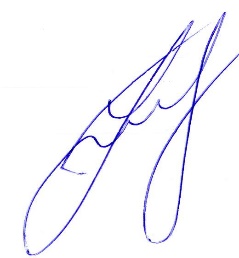 Зав. кафедри ІМКП доц._____________Олександр ВЕРШКОВ«_31_»___серпня__2023 р.ПЛАН РОБОТИстудентського наукового гурткаВивчення сучасного програмного забезпечення 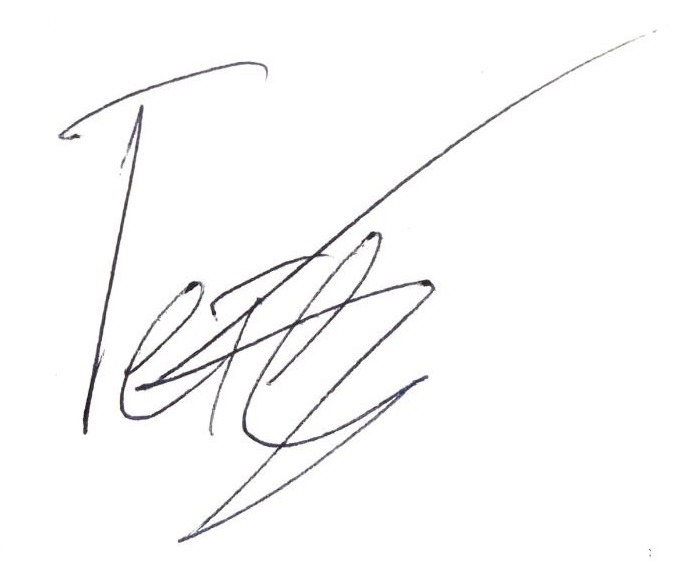 Керівник гуртка:						Ілля ТЕТЕРВАКСКЛАД ГУРТКА:Артеменко 31  ПМНікішина Є.М. 31 ПМГриценко І. 41 ПМ Перелік літератури для роботи студентського наукового гурткаAutodesk UniversityMapleTM Training MaterialsInternet Казак І.О. Сучасні методи проектування. Конспект лекцій. К.: НТУУ «КПІ ім. Ігоря Сікорського», 2017. 65 с.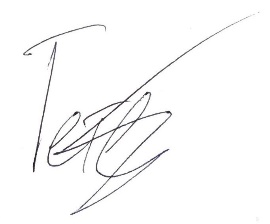 Керівник гуртка: асистент 				Ілля ТЕТЕРВАКНайменування роботиСтроки виконання,місяць1. Розробка плану роботи гуртка.Сучасне програмне забезпеченнявересень2. Огляд оновлених програмжовтень3. Вивчення можливостей Maplle, а також пошук аналогівжовтень4.Підготовка доповіді на науково-технічну конференціюлистопад5. Пошук програм для прикладної геометрії.листопад6.Підготовка до друку матеріалів у збірники наукових працьгрудень7. Розробка методів застосування програм у навчальній роботі. лютий8. Вивчення поєднання та взаємозамінності графічних прогам. березень9. Порівняльна оцінка прикладних програм та засобів для проєктування квітень